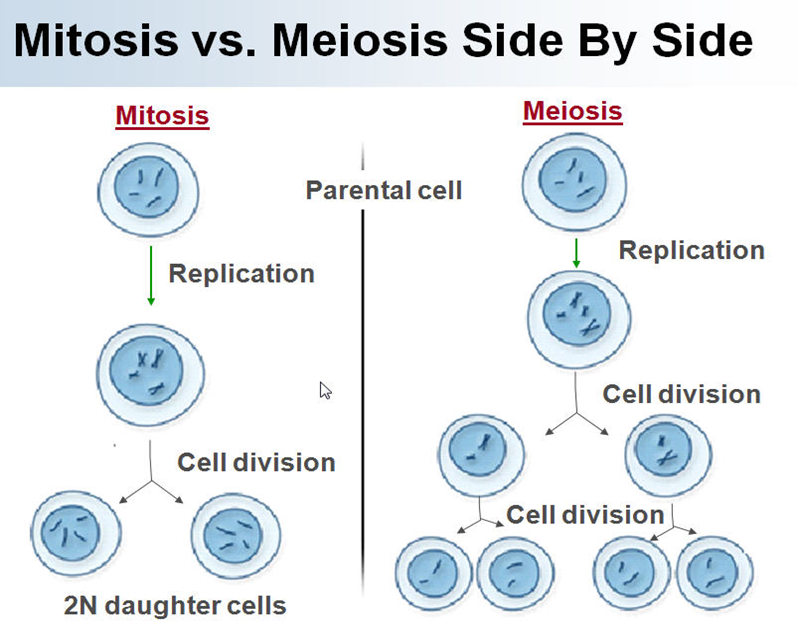 MitosisMeiosisNumber of cell divisions that take place12Number of daughter cells produced24Number of chromosomes in daughter cells (for any organism)same as parent cell½ the number as parent cellNumber of chromosomes in daughter cells in humans4623Occurs in this type of cells
body cellssex cells(sperm and egg)Purpose of this type of cell divisionrepair and growthreproduction
